7. razredDana 17. ožujka u cijelom se svijetu slavi Dan sv. Patrika. Pročitaj tekst i saznaj nešto više o običajima u Irskoj na Dan sv. Patrika te zatim riješi zadatke ispod teksta. 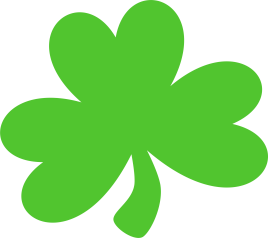 Saint Patrick's Day 2020Haigh to all!I'm Molly from Galway, Ireland. Last time you asked me to post something about Saint Patrick’s Day traditions. Unfortunately, this year some of them won’t be possible.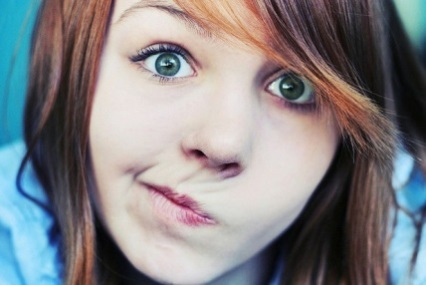 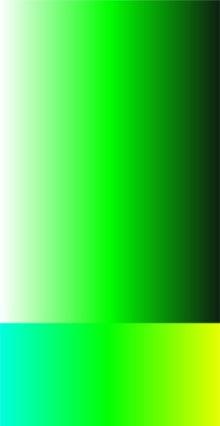 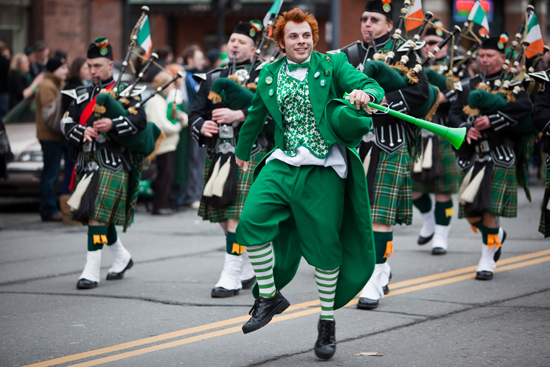 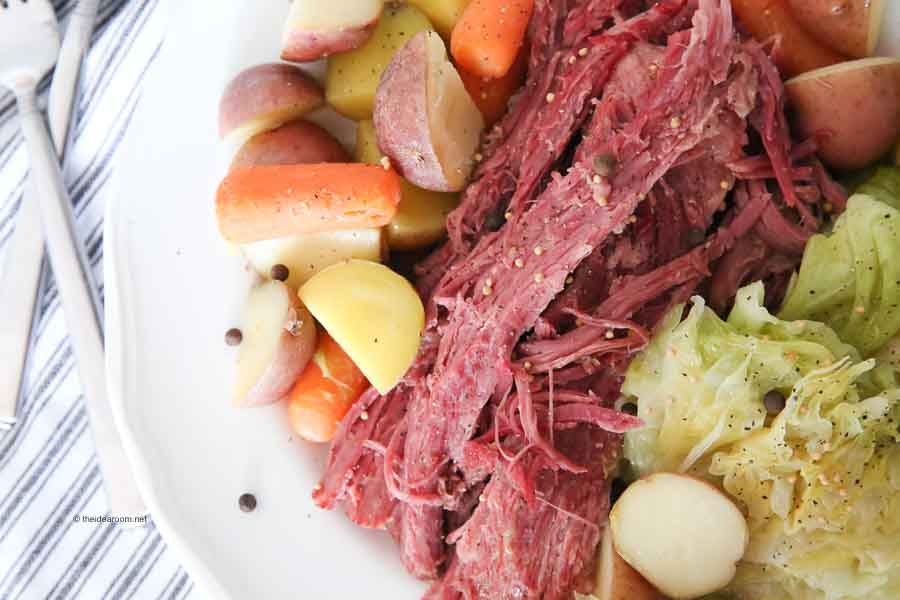 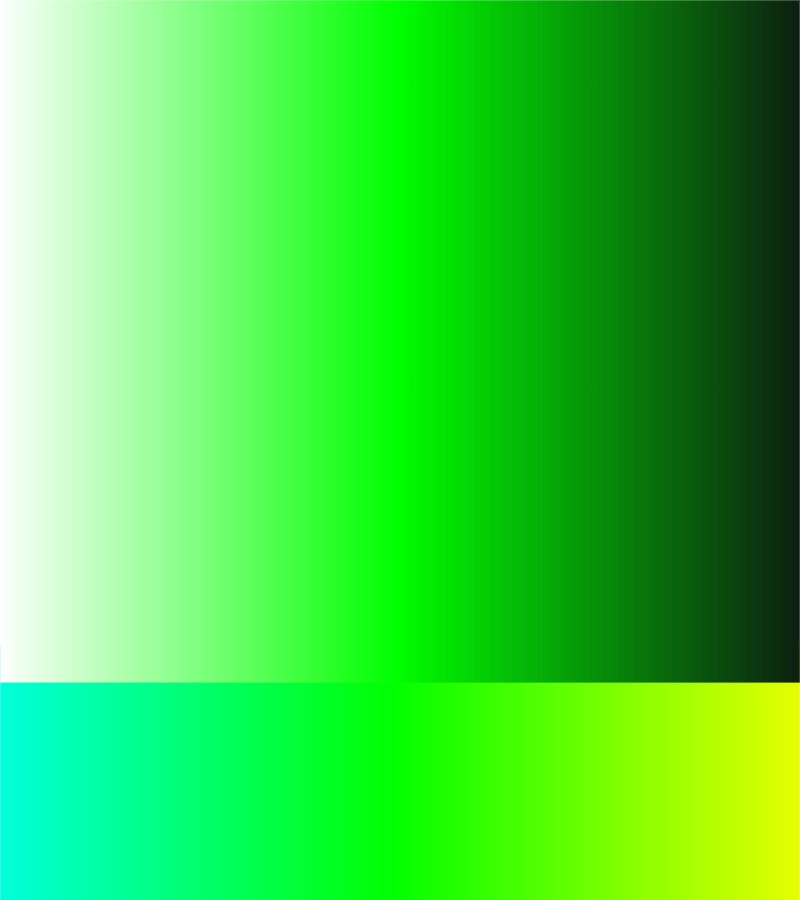 +1 Find the words in the text.Pronađi riječ u tekstu i prepiši ju pored njenog značenja.npr. a set of customs - tradition1 unable to be seen – 2 a magical creature from Irish folk tales – 3 a public procession – 4 a large decorated vehicle used in festivals – 5 bread made with baking soda –6 a three-leafed clover – 7 a building or a place that is easily recognized –8 opposite of rich – 2 Are the sentences true or false? Write T (true) or F (false).Jesu li rečenice točne ili netočne? Napiši T ili F.1 You should wear something mint green on Saint Patrick's Day.		2 Molly thinks that green colour is magical.					3 There won’t be any parades this year because of the coronavirus.	4 Many Irish people don’t prepare the traditional Saint Patrick’s dish.	5 Saint Paddy’s Day is short for Saint Patrick’s Day.			6 There are many Irish people living outside of Ireland.			7 Only Irish people celebrate Saint Patrick’s Day.				3 Answer the questions in full sentences.Odgovori na pitanja punom rečenicom.1 Which Saint Patrick's Day traditions will be possible this year and which won’t?2 How many shades of green are mentioned in the text? Go online and find five more.4 Check your wardrobe. What would you wear for a Saint Patrick's Day party?5 Would you like to try traditional Saint Patrick’s Day food? Why?6 Go online and check the photos of landmarks mentioned in the text (while they are lit green). Which one is the most impressive?7 Do people in Croatia celebrate Saint Patrick's Day? What do they do?